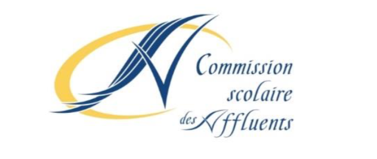 Auto-évaluation de l’établissementLe questionnaire d’auto-évaluation doit être complété par la direction et les membres du personnel. Il comprend les éléments essentiels à évaluer avant de mettre en place des pratiques efficaces en gestion des comportements. Il est divisé en quatre parties : dans l’ensemble de l’école, à l’extérieur de la classe, en classe et pour l’élève en besoin. Il permet au personnel de se prononcer sur les éléments qui sont ou non en place ainsi que sur les priorités à adresser. Les résultats seront compilés et analysés par votre comité école en collaboration avec le service des ressources éducatives au besoin. Ils serviront à l’élaboration du plan d’action  de votre établissement. Date : Nom de l’école : Fonction :  Direction				 Éducateur spécialisé		 Enseignant Orthopédagogue			 Éducateur service de garde	 Personnel de soutien Membre de la communautéDirectivesComplétez le questionnaire seul (prévoir 20 à 30 minutes).Votre évaluation doit tenir compte de votre expérience personnelle à l’école. Ne répondez pas aux questions qui ne vous concernent pas. Vous devez répondre à chaque énoncé de deux façons :
a) Quel est l’état actuel de l’énoncé (En place, Partiellement en place ou Pas en place)?b) Quelle est, selon vous, sa priorité d’amélioration (Haute, Moyenne ou Faible)?Retournez le questionnaire dans le pigeonnier de votre direction pour le        .Merci de votre précieuse collaboration!DANS L’ENSEMBLE DE L’ÉCOLEÀ L’EXTÉRIEUR DE LA CLASSEEN CLASSEÉLÈVE EN BESOINÉtat actuelÉtat actuelÉtat actuelThèmePriorité d’amélioration Priorité d’amélioration Priorité d’amélioration En placePartiel-lement en placePas en place« Ensemble de l’école » comporte tous les élèves, tout le personnel et tous les milieux.HauteMoyenneFaible1.  Les attentes comportementales sont clairement et positivement définies pour chaque aire de l’école.2. Les comportements attendus des élèves sont enseignés explicitement.3. Les comportements attendus des élèves sont régulièrement récompensés.4. Les comportements problématiques sont clairement définis.5. Les conséquences suite aux écarts de comportement sont clairement définies.6. La distinction entre les problèmes de comportements à gérer par la direction et ceux à gérer en salle de classe est claire.7. Il existe des solutions de rechange pour poursuivre l’enseignement même si un problème de comportement surgit. 8. Une procédure a été développée et mise en place en cas d’urgence ou de danger.9. L’école a une équipe qui se penche sur la résolution des problèmes de comportement 10. Le directeur de l’école est un membre actif de la gestion des comportements11. Les données sur les problèmes comportementaux sont recueillies et traitées en permanence par un système informatisé.12. L’école a une stratégie formelle pour informer les familles au sujet des comportements attendus de l’élève à l’école.13.  L’école élabore, offre et/ou modifie des activités d’apprentissage pour les élèves en fonction des données comportementales de l’école.14. Tout le personnel participe directement ou indirectement aux interventions dans l’ensemble de l’école.État actuelÉtat actuelÉtat actuelThèmePriorité d’amélioration Priorité d’amélioration Priorité d’amélioration En placePartiel-lement en placePas en place« À l’extérieur de la classe » signifie à des moments ou à des endroits particuliers où l’on insiste sur une forme de supervision (p. ex. corridors, cafétéria, aire de jeux, autobus).HauteMoyenne Faible1. Des attentes comportementales dans l’ensemble de l’école s’appliquent à l’extérieur de la salle de classe.2. Les attentes comportementales pour l’extérieur de la salle de classe sont enseignées de façon explicite.3. Lors de la surveillance, le personnel est actif et interagit avec les élèves.4. Les élèves qui satisfont aux attentes comportementales à l’extérieur de la classe sont récompensés.5. La planification de la circulation des élèves assure un nombre acceptable d’élèves à l’extérieur des classes.6. Tout le personnel participe de façon directe ou indirecte à la discipline à l’extérieur de la salle de classe.État actuelÉtat actuelÉtat actuelThèmePriorité d’amélioration Priorité d’amélioration Priorité d’amélioration En placePartiel-lement en placePas en place« En classe » signifie en milieu d’enseignement où un enseignant supervise et enseigne à un groupe d’élèves.HauteMoyenne Faible1. Les attentes comportementales et les routines en classe sont expliquées positivement et définies clairement. 2. Les problèmes comportementaux sont clairement définis.3. Les attentes comportementales et les routines en classe sont enseignées de façon explicite.4. Les attentes comportementales satisfaites sont régulièrement reconnues par le biais de renforcement positif.5. Les problèmes comportementaux entraînent des conséquences systématiques.6. La procédure concernant la gestion d’un écart de comportement est conséquente à la procédure établie pour l’ensemble de l’école.7. Il existe des solutions de rechange pour poursuivre l’enseignement en salle de classe même si un problème comportemental surgit. 8. La matière enseignée correspond aux compétences des élèves (math., lecture, langue).9. La transition entre les activités d’enseignements et les autres activités parascolaires s’effectue de façon efficace et ordonnée.État actuelÉtat actuelÉtat actuelThèmePriorité d’amélioration Priorité d’amélioration Priorité d’amélioration En placePartiel-lement en placePas en placeAuprès de l’ « élève en besoin » signifie un élève qui présente un problème de comportement chronique (1 % - 7 % des élèves).HauteMoyenne Faible1. Des évaluations régulières permettent cibler les élèves qui présentent un problème de comportement chronique.2. Il existe une procédure simple pour les enseignants qui désirent obtenir de l’aide.3. Une équipe de soutien au comportement appui rapidement les élèves qui présentent un problème de comportement chronique.4. Un membre de l’équipe école est formé en analyse fonctionnelle du comportement.5. L’école a recours à des ressources externes pour effectuer la planification du soutien comportemental fondée sur une évaluation fonctionnelle. 6. Au besoin, les familles et les partenaires communautaires collaborent à la mise en œuvre d’un plan d’intervention.7. Les troubles du comportement sont analysés sur une base régulière. Des stratégies sont élaborées et partagées avec les membres du personnel concerné.